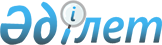 Об утверждении Правил осуществления электронной торговли, включая функционирование электронных торговых площадок
					
			Утративший силу
			
			
		
					Приказ и.о. Министра национальной экономики Республики Казахстан от 25 ноября 2015 года № 720. Зарегистрирован в Министерстве юстиции Республики Казахстан 30 декабря 2015 года № 12689. Утратил силу приказом Министра торговли и интеграции Республики Казахстан от 19 июля 2019 года № 5/1 (вводится в действие по истечении десяти календарных дней после дня его первого официального опубликования)
      Сноска. Утратил силу приказом Министра торговли и интеграции РК от 19.07.2019 № 5/1 (вводится в действие по истечении десяти календарных дней после дня его первого официального опубликования).

      Сноска. Заголовок в редакции приказа и.о. Министра национальной экономики РК от 03.08.2018 № 7 (вводится в действие по истечении десяти календарных дней после дня его первого официального опубликования).
      В соответствии с пунктом 1 статьи 29 Закона Республики Казахстан от 12 апреля 2004 года "О регулировании торговой деятельности", ПРИКАЗЫВАЮ:
      1. Утвердить прилагаемые Правила осуществления электронной торговли, включая функционирование электронных торговых площадок.
      Сноска. Пункт 1 в редакции приказа и.о. Министра национальной экономики РК от 03.08.2018 № 7 (вводится в действие по истечении десяти календарных дней после дня его первого официального опубликования).


      2. Департаменту регулирования торговой деятельности Министерства национальной экономики Республики Казахстан обеспечить в установленном законодательством Республики Казахстан порядке:
      1) государственную регистрацию настоящего приказа в Министерстве юстиции Республики Казахстан;
      2) в течение десяти календарных дней после государственной регистрации настоящего приказа в Министерстве юстиции Республики Казахстан направление его копии на официальное опубликование в периодических печатных изданиях и информационно-правовой системе "Әділет";
      3) размещение настоящего приказа на официальном интернет-ресурсе Министерства национальной экономики Республики Казахстан.
      3. Контроль за исполнением настоящего приказа возложить на курирующего вице-министра национальной экономики Республики Казахстан. 
      4. Настоящий приказ вводится в действие по истечении десяти календарных дней после дня его первого официального опубликования.
      "СОГЛАСОВАН"   
      Министр по инвестициям   
      и развитию Республики Казахстан   
      _____________________ А. Исекешев   
      "____"___________ 2015 года
      "СОГЛАСОВАН"   
      Министр финансов   
      Республики Казахстан   
      _____________________ Б. Султанов   
      "____"___________ 2015 года
      "СОГЛАСОВАН"   
      Председатель Национального банка   
      Республики Казахстан   
      _____________________ Д. Акишев   
      "____"___________ 2015 года Правила осуществления электронной торговли, включая функционирование электронных торговых площадок
      Сноска. Заголовок в редакции приказа и.о. Министра национальной экономики РК от 03.08.2018 № 7 (вводится в действие по истечении десяти календарных дней после дня его первого официального опубликования). Глава 1. Общие положения
      Сноска. Заголовок главы 1 в редакции приказа и.о. Министра национальной экономики РК от 03.08.2018 № 7 (вводится в действие по истечении десяти календарных дней после дня его первого официального опубликования).
      1. Настоящие Правила осуществления электронной торговли, включая функционирование электронных торговых площадок (далее – Правила), разработаны в соответствии с Законом Республики Казахстан от 12 апреля 2004 года "О регулировании торговой деятельности" и определяют порядок осуществления электронной торговли, включая функционирование электронных торговых площадок.
      Сноска. Пункт 1 в редакции приказа и.о. Министра национальной экономики РК от 03.08.2018 № 7 (вводится в действие по истечении десяти календарных дней после дня его первого официального опубликования).


      2. Действие настоящих Правил не распространяется на государственные закупки товаров, работ и услуг осуществляемые в соответствии с законодательством Республики Казахстан о государственных закупках, на приобретение товаров, работ и услуг Национальным Банком Республики Казахстан, его ведомствами, организациями, входящими в его структуру, и юридическими лицами, пятьдесят и более процентов голосующих акций (долей участия в уставном капитале) которых принадлежат Национальному Банку Республики Казахстан или находятся в его доверительном управлении, и аффилированными с ними юридическими лицами.
      3. Понятия и термины, используемые в настоящих Правилах, применяются в соответствии с законодательством Республики Казахстан.
      4. Защита прав и законных интересов участников электронной торговли осуществляется в соответствии с законодательными актами Республики Казахстан. Глава 2. Участники электронной торговли
      Сноска. Заголовок главы 2 в редакции приказа и.о. Министра национальной экономики РК от 03.08.2018 № 7 (вводится в действие по истечении десяти календарных дней после дня его первого официального опубликования).
      5. В электронной торговле участвуют:
      физические и юридические лица, участвующие в качестве покупателя, продавца и (или) посредника в электронной торговле (участники электронной торговли);
      юридические лица и индивидуальные предприниматели, оказывающие услуги по получению, размещению, передаче, хранению электронных документов (электронных сообщений) с предложениями на продажу и покупку, с использованием информационных систем и сетей телекоммуникаций и предоставлению электронных торговых площадок для осуществления электронной торговли (далее – посредник);
      юридические лица, индивидуальные предприниматели и физические лица, являющиеся потенциальными покупателями соответствующих товаров (далее – покупатель);
      лица, предлагающие к реализации определенные товары (далее – продавец):
      юридические лица, индивидуальные предприниматели (далее – коммерческий продавец);
      физические лица, предлагающие к реализации товары в разовом порядке без цели предпринимательской деятельности (далее – некоммерческий продавец).
      Сноска. Пункт 5 в редакции приказа и.о. Министра национальной экономики РК от 03.08.2018 № 7 (вводится в действие по истечении десяти календарных дней после дня его первого официального опубликования).


      6. Коммерческий продавец и (или) посредник обеспечивает уполномоченному органу в области регулирования торговой деятельности, государственному органу, обеспечивающему налоговый контроль за исполнением налоговых обязательств перед государством, и правоохранительным органам соответствующий доступ к достоверной информации о себе в электронной форме на казахском и (или) русском языках, а при необходимости, на других языках. Данная информация включает следующие сведения:
      фамилию, имя и отчество (при его наличии) физического лица, зарегистрированного в качестве индивидуального предпринимателя, полное наименование юридического лица с указанием его организационно-правовой формы; 
      место нахождения и сведения о государственной регистрации юридического лица или сведения о регистрации индивидуального предпринимателя;
      наличие лицензии (при соответствующем требовании законодательства), номер лицензии, срок действия лицензии, наименование государственного органа, выдавшего лицензию, бизнес-идентификационный номер для юридических лиц, индивидуальный идентификационный номер для индивидуальных предпринимателей, почтовый и электронный адреса, а также номер телефона.
      7. Посредник в электронной торговле обеспечивает целостность и конфиденциальность электронных информационных ресурсов.
      8. Посредник в электронной торговле согласно пунктам 3 и 4 статьи 29-1 Закона Республики Казахстан от 12 апреля 2004 года "О регулировании торговой деятельности":
      1) не разглашает информацию, содержащуюся в электронных документах или электронных сообщениях, в том числе сведения, составляющие коммерческую и иную охраняемую законом тайну;
      2) не передает третьим лицам электронные документы (электронные сообщения) или их копии, в том числе содержащуюся в них информацию, если иное не предусмотрено договором, заключенным им с другими участниками электронной торговли, или законами Республики Казахстан;
      3) не изменяет содержание электронных документов (электронных сообщений) либо порядок их использования, если иное не предусмотрено договором, заключенным им с другими участниками электронной торговли, или законами Республики Казахстан;
      4) обеспечивает целостность и конфиденциальность информации, содержащейся в информационных ресурсах, в том числе сведений, составляющих коммерческую и иную охраняемую законом тайну;
      5) обеспечивает условия для исполнения покупателем своих обязательств по заключенным на электронной торговой площадке сделкам в случае, если такие условия были определены продавцом;
      6) по требованию продавца размещает на своем интернет-ресурсе информацию по итогам проведенных торгов на электронной торговой площадке.
      Сноска. Пункт 8 в редакции приказа и.о. Министра национальной экономики РК от 03.08.2018 № 7 (вводится в действие по истечении десяти календарных дней после дня его первого официального опубликования).


      8-1. Электронные торговые площадки позволяют:
      1) ознакомиться с участниками электронной торговли, работающими на электронной торговой площадке;
      2) осуществлять поиск покупателей интересующих товаров и продавцов, а также получать информацию о потребностях и предложениях товаров, которые размещают на электронной торговой площадке участники электронной торговли;
      3) осуществлять безопасный электронный документооборот между участниками электронной торговли, посредством использования идентификационных средств.
      Сноска. Правила дополнены пунктом 8-1 в соответствии с приказом и.о. Министра национальной экономики РК от 03.08.2018 № 7 (вводится в действие по истечении десяти календарных дней после дня его первого официального опубликования).


      9. Коммерческий продавец при осуществлении электронной торговли обеспечивает хранение электронных информационных ресурсов, в том числе через посредника в электронной торговле.
      10. Коммерческий продавец заключает договор в письменной форме с посредником на право размещения электронных документов (электронных сообщений) с предложениями на продажу, а также на поисковые услуги из поступающих запросов на покупку по специализации продавца. Оплата услуг посредника производится продавцом в размерах и сроки, установленные соглашением сторон.
      11. Покупателями не производится оплата за доступ к электронным информационным ресурсам. Глава 3. Порядок осуществления электронной торговли
      Сноска. Заголовок главы 3 в редакции приказа и.о. Министра национальной экономики РК от 03.08.2018 № 7 (вводится в действие по истечении десяти календарных дней после дня его первого официального опубликования).
      12. Договоры, не требующие нотариального удостоверения или государственной регистрации, заключаются путем обмена электронными документами, удостоверенными электронной цифровой подписью, подлинность которой удостоверена в соответствии с законодательством  Республики Казахстан об электронном документе и электронной цифровой подписи, или электронными сообщениями (оферты, акцепта, подтверждения получения оферты).
      13. В договоре, заключаемом в электронной торговле, отдельные условия (при их наличии) включаются в договор путем отсылки к электронному документу, размещенному в соответствующей информационной системе. В этом случае сторона, разместившая электронный документ, обеспечивает возможность беспрепятственного доступа к нему в течение срока действия договора, а по истечении этого срока обеспечивает хранение такого документа в порядке, предусмотренном законодательством Республики Казахстан.
      14. Договор в электронной торговле считается заключенным с момента получения акцепта в сроки, установленные в оферте. Оферта и акцепт содержат существенные условия договора в соответствии с законодательством Республики Казахстан.
      15. Условия договора, указанные в оферте, представляются в форме, позволяющей получателю оферты хранить и воспроизводить их. 
      Продавец представляет достоверную информацию о товарах в соответствии с законами Республики Казахстан от 4 мая 2010 года "О защите прав потребителей" и от 12 апреля 2004 года "О регулировании торговой деятельности" в электронной форме.
      16. Коммерческий продавец, адресующий от своего имени оферту в электронной форме, при осуществлении электронной торговли:
      1) включает в оферту существенные условия договора или указывает порядок их определения, а также включает иные условия, установленные законодательными актами Республики Казахстан;
      2) предоставляет информацию о порядке заключения договора;
      3) выписывает электронные счета-фактуры, ведет налоговый учет по реализованным посредством электронной торговли товарам в соответствии с налоговым законодательством Республики Казахстан, а также представляет копии первичных учетных документов в соответствии с Законом Республики Казахстан от 28 февраля 2007 года "О бухгалтерском учете и финансовой отчетности"; 
      4) обеспечивает соблюдение таможенного законодательства ЕАЭС и Республики Казахстан при ввозе товаров на территорию ЕАЭС;
      5) обеспечивает соблюдение порядка применения контрольно–кассовых машин с фискальной памятью и POS–терминалов.
      16-1. Продавец, адресующий от своего имени оферту в электронной форме, при осуществлении электронной торговли имеет право в случае необходимости:
      1) определять условия обеспечения покупателями исполнения своих обязательств по заключенным на электронной торговой площадке сделкам;
      2) требовать от посредника разместить информацию по итогам проведенных на электронной торговой площадке сделок.
      Сноска. Правила дополнены пунктом 16-1 в соответствии с приказом и.о. Министра национальной экономики РК от 03.08.2018 № 7 (вводится в действие по истечении десяти календарных дней после дня его первого официального опубликования).


      17. Исходящие от продавца оферты или приглашения делать оферты, также иные сведения о предлагаемых им товарах представляются в форме, которая позволяет их адресату, не обладающему специальными знаниями, однозначно определить полученные сведения как относящиеся к электронной торговле и при заключении договора составить достоверное представление о правовом положении продавца, о предлагаемых им товарах, ценах на них и условиях их приобретения.
      18. При выполнении требований, предусмотренных подпунктом 3) пункта 8 настоящих Правил, посредники не несут ответственности по договорам, заключенным с использованием электронных документов (электронных сообщений), в отношении которых ими были оказаны услуги.
      19. Если соглашением сторон не предусмотрено иное, подтверждение получения электронного сообщения (оферты, акцепта, подтверждения получения оферты) производится путем направления подтверждения о его получении отправителю, которое также является электронным сообщением.
      20. Способы осуществления платежей и переводов денег по сделкам электронной торговли осуществляются в порядке, установленном законодательством Республики Казахстан о платежах и переводах денег.
      Возврат платежей по сделкам электронной торговли производится в соответствии с Законом Республики Казахстан от 4 мая 2010 года "О защите прав потребителей".
      Электронные деньги, используемые в электронной торговле, выпускаются казахстанскими эмитентами в соответствии с законодательством Республики Казахстан о платежах и переводах денег. 
      21. Составление учетной документации, являющейся основанием для определения объектов налогообложения и объектов, связанных с налогообложением, а также для исчисления налоговых обязательств осуществляется в соответствии с налоговым законодательством Республики Казахстан.
      22. Положения о купле-продаже товара, в том числе условия возврата и доставки товара, регулируются в соответствии с гражданским законодательством, а также Законом Республики Казахстан от 4 мая 2010 года "О защите прав потребителей". 
      23. При необходимости сохранения документов, записей или иной информации, соблюдаются следующие требования: 
      1) содержащаяся в них информация может быть использована для последующей ссылки; 
      2) электронные документы (электронные сообщения) сохраняют формат, в котором они были сформированы, переданы или получены; 
      3) электронные документы (электронные сообщения) сохраняются в той мере, в какой они позволяют определить отправителя и получателя электронных документов (электронных сообщений), а также дату и время их формирования или получения; 
      4) при соблюдении иных условий, предусмотренных законодательством об электронной торговле или соглашением сторон.
      24. В целях сохранения электронных документов (электронных сообщений) в соответствии с пунктом 23 настоящих Правил, участники электронной торговли могут использовать услуги иного незадействованного посредника.
      25. В случае направления ошибочного акцепта, высланного по причине некорректной работы информационной системы, покупатель не позднее пяти календарных дней оповещает посредника об указанных фактах.
      26. Посредник, получивший уведомление от покупателя о некорректной работе информационной системы, осуществляет проверку на наличие системных ошибок в работе информационной системы. При подтверждении фактов некорректной работы информационной системы, посредник осуществляет отзыв ошибочного акцепта покупателя.
					© 2012. РГП на ПХВ «Институт законодательства и правовой информации Республики Казахстан» Министерства юстиции Республики Казахстан
				
      Исполняющий обязанности
Министра национальной экономики
Республики Казахстан

М. Кусаинов
Утверждены
приказом исполняющего обязанности
Министра национальной экономики
Республики Казахстан
от 25 ноября 2015 года № 720